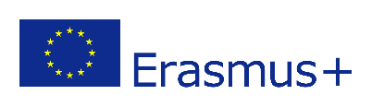 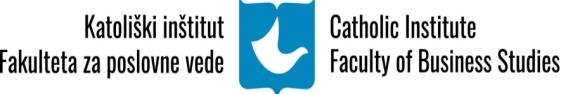 STAFF MOBILITY KA103 – 2018/201Kratek opis pridobljenih izkušenj in znanj z opravljene mobilnosti1(v angleškem jeziku)Udeleženec/ka mobilnosti (Ime in Priimek) _______________________ Podpis2                         			..................................................                 2S podpisom soglašam, da se lahko priloženi opis uporablja Fakulteta za poslovne vede pri Katoliškem Inštitutu, Cmepius  in Evropska komisija za diseminacijo projekta ERASMUS+